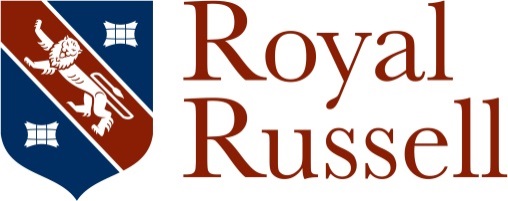 Job DescriptionJob Title: Sports Teacher.Reports to: Head of Games, Director of Sport, and ultimately the Headmaster	Sports teacher overview:Delivers a high quality lessons that show enthusiasm and create a shared passion with our pupils.Sports teaching roles and responsibilities: Teaches lessons in academic pe, core pe, games and extra-curricular activities as directed by the Director of Sport/Head of Academic PE and Head of Games, according to the departmental schemes of work, as indicated by the timetable prepared by the Deputy Head-Curriculum.Participates fully in the co-curricular programme of the school including Saturday fixtures.Takes a lead where required to on academic groups at GCSE and vocational courses.Brings any concerns about a pupil to the attention of appropriate line manager.Participates in the development of schemes of work and other appropriate syllabus-related materials.Sets and marks homework according to the published homework timetable and in line with Sports Department policy.Writes reports on pupils according to the report schedule published each term.Attends all departmental meetings and Common Room meetings.Attends parents’ evenings, meetings for year groups taught.To be attached to a House, taking morning registration every day, Monday to Friday, and assuming tutorial responsibility for a group of pupils within the House, as directed by the Housemaster or HousemistressCarries out regular school duties, as detailed in the published duty rota. Sets high standards of dress, attendance and punctuality. Takes extra lessons to cover for absent colleagues as indicated by the published ‘Locum Tenens’ rota. Takes part in the school staff appraisal scheme, and keeps up with the professional developments within teaching.General responsibilitiesEnsures the safety and well-being of children and young people at the School by adhering to and complying with the School’s Safeguarding and Child Protection Policy at all times.Displays correct staff identification at all times whilst on site.Attends training and staff INSET sessions organised by the School to provide a consistent approach across the entire School staff population.Carries out any other reasonable duties as requested by the Headmaster.This job description contains an outline of the typical functions of the job and is not an exhaustive or comprehensive list of all possible job responsibilities, tasks, and duties. The job-holder’s actual responsibilities, tasks, and duties might differ from those outlined in the job description, and other duties commensurate with this level of responsibility may be either permanently or temporarily assigned as part of the job.May 2018Person Specification – Sports TeacherA – Application I – Interview T - TaskPerson Specification – Sports TeacherA – Application I – Interview T - TaskQualifications QTS (NQT’s are welcome) (A)A good honours degree in a relevant subject (A)National Governing Body Coaching Qualifications (desirable) (A)ExperienceExperience of teaching PE and Games across KS3/4/5 (A)Experience of teaching GCSE PE ()Excellent practitioner and advocate of modern teaching and learning methods (A/I/T)Experience of teaching A Level / Cambridge Technicals / Btec Sport (desirable) (A)Experience of coaching sport and or playing sport at club / regional / national level (desirable) (A)Knowledge A good understanding of the subject matter and the latest developments in the teaching of Sport (A/IT)Conveys enthusiasm, energy and passion for Sport to inspire pupils to develop a love of learning (I/T)Have knowledge of innovative teaching strategies that will raise attainment and instil a passion for Sport (A/I/T)Skills and AbilitiesAble to build positive and collaborative rapport with pupils, parents and colleagues (T)Possesses high level communication skills for dealing with pupils, parents and staff (A/I/T)Able to create a stimulating and enthusiastic learning environment that encourage high standards of effort in sport irrespective of individual pupils abilities (T)Use a range of motivational strategies for each individual pupil (T)Understands the need to promote positive behaviour at all times in line with School policies (T)Able to plan and implement activities that meet the needs of all pupils (T)Able to work well within a team (A/I/T)Able to work from own initiative as well as responding to ideas and requests from colleagues and  line managers (A/I/T)Excellent ICT skills in Microsoft Office Packages (A/I)An understanding of child protection and safeguarding (I)A willingness to participate in the wider aspects of sports at Royal Russell (I)  Personal Attributes  Friendly and approachable with a can-do mind-set (I/T)An ability to communicate succinctly, effectively and attractively both orally and in writing (A/I/T)An interest and empathy with the ethos and aims of Royal Russell School (A/I/T) 